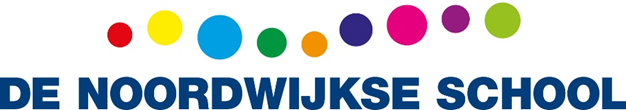 Privacyverklaring voor oudersHoe gaat De Noordwijkse School om met uw persoonsgegevens?Onze scholen verwerken persoonsgegevens van u en uw kinderen. Het schoolbestuur is als bevoegd gezag wettelijk verantwoordelijk. De Noordwijkse School vindt een goede omgang met persoonsgegevens van groot belang en is zich bewust van de privacywetgeving. De Noordwijkse School is verantwoordelijk voor het zorgvuldig omgaan met de persoonsgegevens van uw kind. In deze privacyverklaring leggen wij u graag uit hoe wij met de persoonsgegevens van uw kind omgaan.Waarom verwerken wij gegevens van uw kindDe Noordwijkse School verwerkt persoonsgegevens van uw kind om onze verplichtingen als onderwijsinstelling te kunnen nakomen. Zo hebben wij bijvoorbeeld de gegevens nodig om uw kind aan te melden als leerling op onze school, om de studievoortgang bij te houden en om uw kind in staat te stellen de basisschool af te ronden. Daarnaast hebben wij de wettelijke verplichting om bepaalde gegevens door te sturen naar andere partijen, zoals DUO (ministerie van Onderwijs) en leerplicht.Wij verwerken gegevens van uw kind voor het nakomen van onze wettelijke verplichtingen. Gegevens die hier niet aan voldoen zullen wij alleen met uw toestemming verwerken. Als voor het verwerken van gegevens toestemming wordt gevraagd zoals voor het gebruik van beeldmateriaal (foto’s en video’s) dan kunt u de toestemming op elk moment intrekken of alsnog geven.Welke gegevens verwerken wij van uw kindWij verwerken diverse soorten gegevens, waarvan wij de meeste gegevens rechtstreeks van u als ouders hebben gekregen. U kunt hierbij denken aan contactgegevens en geboorteplaats. Als u weigert de voor ons noodzakelijke gegevens te verstrekken, kunnen wij onze verplichtingen niet nakomen. De verstrekking van deze gegevens is dan ook een voorwaarde om uw kind in te kunnen schrijven bij  een De Noordwijkse School.Wij verwerken ook medische gegevens van uw kind indien dat noodzakelijk is voor de juiste onderwijskundige, specifieke begeleiding. Ook verwerken wij medische gegevens als die nodig zijn om in noodgevallen goed te kunnen handelen. De Noordwijkse School zal u nooit dwingen dergelijke gegevens te overleggen.Hoe gaan wij om met de gegevens van uw kindBij het verwerken van de gegevens gaan wij altijd uit van noodzakelijkheid, wij zullen niet meer gegevens verwerken dan noodzakelijk is om onze rechten en plichten als onderwijsinstelling na te komen. Dit betekent ook dat de gegevens niet zullen gebruiken voor andere doeleinden dan wij in deze toelichting noemen.In een aantal gevallen zijn wij, zoals eerder aangegeven, verplicht om gegevens van uw kind te delen met andere organisaties zoals de Dienst Uitvoering Onderwijs, de leerplichtambtenaar, de Inspectie van het Onderwijs, de GGD/schoolarts , het regionale samenwerkingsverband en de accountant.Wij kunnen commerciële derde partijen verzoeken om te ondersteunen bij het verwerken van de gegevens voor de eerder genoemde doeleinden. Denk hierbij aan applicaties om leerlingen in de les te ondersteunen, een administratie systeem waarbij de gegevens niet op ons eigen netwerk worden opgeslagen, maar bij een andere organisatie of een lesroosterprogramma. Dit gebeurt altijd in opdracht en onder de verantwoordelijkheid van De Noordwijkse School. Met deze organisaties sluiten we verwerkingsovereenkomsten af, waarin o.a. is vastgelegd welke gegevens er verwerkt worden en hoe deze gegevens beveiligd worden.Wij zullen de gegevens van uw kind niet delen met commerciële derde partijen voor andere doeleinden. Ook zullen wij de gegevens van uw kind nooit verkopen of verhuren aan derde partijen.De persoonsgegevens worden zoveel mogelijk gecodeerd bewaard en alleen die medewerkers kunnen bij de gegevens, die dat ook voor de uitvoering van hun werk nodig hebben. Daarnaast bewaren wij de gegevens niet langer dan noodzakelijk is. Wij hanteren hiervoor verschillende bewaartermijnen die wettelijk geregeld en vastgesteld zijn. De bewaartermijn van gemaakte toetsen is 2 jaar na het beëindigen van de school. Gegevens uit de leerlingadministratie worden 7 jaar bewaard.Welke rechten hebben ouders van leerlingen jonger dan 16 jaarAls ouders heeft u een aantal rechten als het gaat om persoonsgegevens.  Deze rechten zijn in de wet vastgelegd. Ouders kunnen op elk moment gebruik maken van deze rechten. Dit betekent bijvoorbeeld dat u altijd een verzoek kunt indienen om inzage te krijgen in de gegevens die wij van uw kind verwerken.Daarnaast kunt u ook een verzoek indienen om gegevens te rectificeren, te beperken of helemaal te wissen uit de systemen van de school. U heeft altijd het recht om onjuiste gegevens aan te vullen of te verbeteren. Wij zullen er vervolgens voor zorgen dat deze gegevens ook bij organisaties waarmee wij deze gegevens van uw kind delen en/of uitwisselen worden aangepast.Als u ons verzoekt om gegevens van uw kind te beperken of te wissen, zullen wij toetsen of dit mogelijk is. In deze toets houden wij ons aan de wettelijke voorschriften en kijken wij bijvoorbeeld of wij geen wettelijke plicht hebben om de gegevens te bewaren.Tevens heeft u het recht om te vragen om de gegevens, die wij van uw kind verwerken en wij van u hebben ontvangen, aan u over te dragen of op uw verzoek aan een andere organisatie over te dragen.De Noordwijkse School zal geen besluiten nemen over uw kind, die alleen gebaseerd zijn op geautomatiseerde verwerking van gegevens. Beslissingen worden nooit zonder menselijke tussenkomst genomen.Als u het niet eens bent met hoe wij omgaan met de gegevens van uw kind, dan kunt u opheldering vragen bij de Directeur-Bestuurder van De Noordwijkse School. Als u daarna nog vragen heeft, kunt u onze Functionaris voor Gegevensbescherming benaderen: Rob van Son, r.vanson@privaty.nl Indien uw probleem volgens u niet goed wordt opgelost, dan kunt u dat melden bij Autoriteit voor de Persoonsgegevens (www.autoriteitpersoonsgegevens.nl).Contactgegevens: De Noordwijkse SchoolHoogwakersbosstraat 142202 SP Noordwijk071-3619800Verwerkingsverantwoordelijke (Directeur-Bestuurder): Bob van Zanten, directie@denoordwijkseschool.nl Contactgegevens Functionaris voor Gegevensbescherming: Rob van Son, r.vanson@privaty.nl										September 2021CategorieToelichting1. Leerlinggegevensnaam, voornaam geboortedatum, geslachtoverige gegevens te weten: thuistaal, schoolloopbaanna inschrijving volgt een intakegesprek waarbij nadere gegevens, in belang van een goede start van het kind op school, in overleg met de ouders, worden vastgelegd2. LeerlingnummerBSN-nummer of PGN-nummer3. Nationaliteitaangevuld met geboorteland en geboorteplaats4. Ouders, voogdcontactgegevens van de ouders/verzorgers van de leerling: naam, voornaam, adres, postcode, woonplaats, telefoonnummers, e-mailadressen, opleidingsgegevens, nationaliteit, geboorteplaats, geboortedatum, relatie tot het kind, burgerlijke staat5. Medische gegevensgegevens die noodzakelijk zijn met het oog op de gezondheid of het welzijn van de leerling, voor zover deze van belang zijn bij het nemen van aanvullende maatregelen om goed onderwijs te kunnen volgen6. Schoolloopbaangegevens betreffende de schoolloopbaan en de ontwikkeling van de leerling:toetsgegevensbegeleidingsgegevensaanwezigheidsregistratieklas, leerjaar7. Onderwijsorganisatiegegevens met het oog op het organiseren van het onderwijs en het verstrekken of ter beschikking stellen van leermiddelen8. Financiëngegevens voor ouderbijdragen (denk hierbij aan een bankrekeningnummer van de ouders)9. Beeldmateriaalfoto’s en videobeelden (met of zonder geluid) van activiteiten van de school op basis van toestemmingVoor een pasfoto voor identificatiedoeleinden is geen toestemming nodig10. Leerkracht / intern begeleidergegevens van leerkrachten en intern begeleiders, voor zover deze gegevens van belang zijn voor de organisatie van de school en het geven van onderwijs11. Overige gegevens, te weten andere dan de onder 1 tot en met 10 bedoelde gegevens waarvan de verwerking is vereist of noodzakelijk is met het oog op de toepassing van de Wet Primair Onderwijs